           firma SVOBODA – Lučice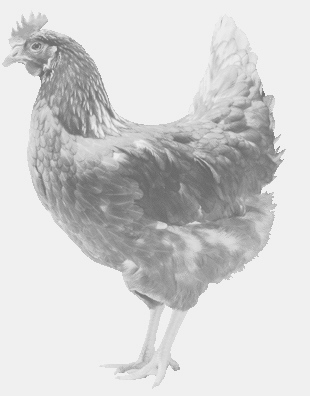  drůbežárna Mírovka, Vadín, 569489358, 777989857NOSNÉ KUŘICEbarva červená a černáStáří:    13-14  týdnůCena:   140 - 145,- Kč/kusČtvrtek 1. srpna 2019V 9.35 hod.- Bítovany   u obecního úřaduMožno objednat: 569 489 358,                                  svoboda.lucice@seznam.cz